Просмотр ЭМК выписанных пациентовДля того, чтобы приступить к функционалу просмотра документов (лист питания, лист мониторинга за новорожденным, лист наблюдения за новорожденным в родовом блоке, карта наблюдения за новорожденным в первые сутки жизни) в ЭМК выписанных новорожденных пациентов необходимо войти в систему под правами «Доктора».Затем откройте меню «Отделение» → «Пациенты отделения».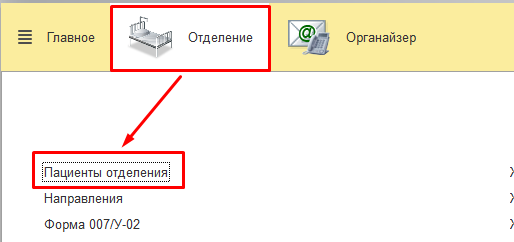 Рисунок 1 – Переход по ссылке «Пациенты отделения»В открывшейся форме перейти на вкладку «Выписанные» (рис. 2).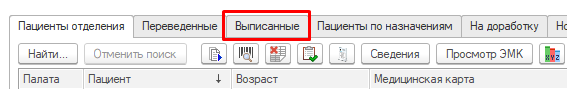 Рисунок 2 – Переход на вкладку «Выписанные»На вкладке «Выписанные» отображаются выписанные пациенты. Список пациентов отображается за текущее число. В случае необходимости просмотра выписанных пациентов за другой период необходимо установить период. Для этого в меню «Еще» выбрать «Установить период». Далее открыть подсистему «Контроль исполнения» и перейти по ссылке «Сменное задание» (рис. 3).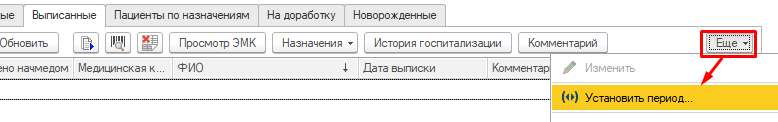 Рисунок 3 – Установление периода В открывшейся форме указать период для отбора выписанных пациентов и выполнить команду «Выбрать» (рис. 4). 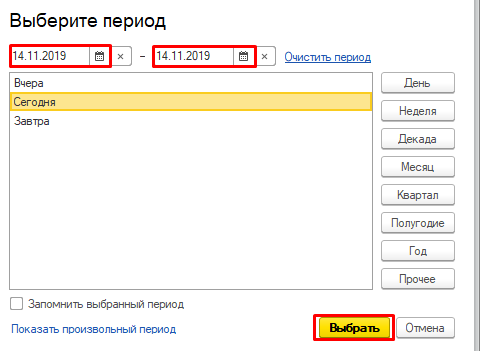 Рисунок 4 – Выбор периодаДалее на вкладке «Выписанные» будут отображены пациенты, которые выписаны из отделения в указанный период. При выборе пациента с типом медицинской карты «История развития новорожденного» на командной панели будет отображаться команда «Просмотр документов по новорожденным» (рис. 5).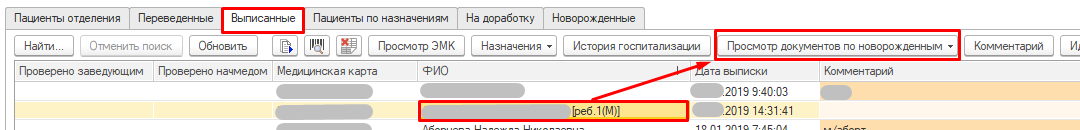 Рисунок 5 – Отображение команды по новорожденным пациентамПри нажатии на кнопку «Просмотр документов по новорожденным» отобразится перечень документов по новорожденному пациенту для просмотра и печати (рис. 6).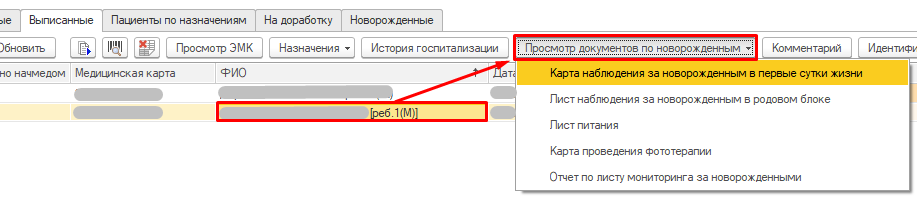 Рисунок 6 – Просмотр документов по новорожденному пациентуПри выборе документа отобразится форма документа для просмотра. В открывшейся форме документа по команде «Печать» можно просмотреть печатную форму документа и его распечатать. 